Jaarplan CO2 2024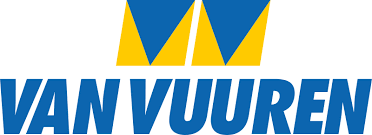 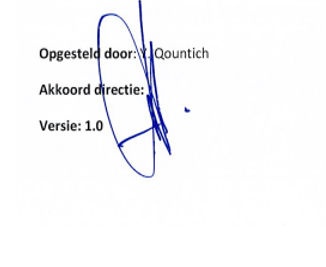 ReductiedoelstellingenDe belangrijkste energieverbruikers zoals bepaald in de jaarbeoordeling zijn gebruikt om de reductiedoelstellingen vorm te geven. Om in de dagelijkse praktijk ook daadwerkelijk tot reducties te komen hebben de reductiedoelstellingen ook betrekking op de projecten.Voor Scope 1 & 2 zijn aparte reductiedoelstellingen opgesteld op bedrijfsniveau. In het volgende hoofdstuk beschrijft welke maatregelen er getroffen worden om deze reductiedoelstellingen te behalen binnen de organisatie en binnen de projecten.BedrijfsdoelstellingDe directie van, Van Vuuren Elektrotechniek B.V. (hierna te noemen VVE) heeft de volgende reductiedoelstellingen gesteld:Scope 1Reductiedoelstelling Scope 1: 50% CO2 reductie gerelateerd aan omzet in 2026 ten opzichte van 2017.Jaardoelstelling: 5% CO2 reductie per jaar. Deze reductiedoelstelling heeft betrekking op de volgende significante emissiestromen:Brandstofverbruik wagenpark en materieelVerwarmingDe doelstelling heeft op de volgende wijze betrekking op de projecten:Het materieel wordt uitsluitend gebruikt in projecten;Het wagenpark wordt voornamelijk gebruikt in projecten.Er is voor dit percentage reductie gekozen, omdat in het afgelopen jaar de omzet en manuren flink zijn gestegen. De maatregelen die van Vuuren kan treffen worden steeds geringer van aard.Scope 2Reductiedoelstelling Scope 2: 90% CO2 reductie gerelateerd aan omzet in 2026 ten opzichte van 2017 gemeten a.d.h.v. omzet.Jaardoelstelling: 3% CO2  reductie per jaar.Deze reductiedoelstelling heeft betrekking op de volgende meest materiële emissies:ElektriciteitDe doelstelling heeft op de volgende wijze betrekking op de projecten:Elektriciteit wordt verbruikt in het kantoor ter voorbereiding van projecten en voor administratie(computers) en in de werkplaats voor onderhoud van het materieel welke uitsluitend op de projecten worden gebruikt.Er is voor dit percentage reductie gekozen, omdat van Vuuren gaat verhuizen. De voorkeur gaat uit naar een pand met groene stroom, maar het is onduidelijk of dit haalbaar is.Scope 3 De doelstelling is jaarlijks een CO2 besparing van ten minste 70% gegenereerd door inzet van armaturen met automatische LED verlichting tegenover reguliere verlichting. In de ketenanalyse zijn de CO2 emissies en bijbehorende maatregelen opgenomen. Deze zijn voldoende actueel. Voor volgend jaar wordt er gekeken of er een nieuwe ketenanalyse wordt opgesteld en/of de huidige ketenanalyse wordt geactualiseerd.Maatregelen en initiatieven2.1	MaatregelenDe maatregelen van VVE zijn opgenomen in de maatregelenlijst van SKAO. In deze lijst worden tevens voorgaande maatregelen als lopende maatregelen opgenomen. Indien geplande maatregelen niet opgenomen zijn in de huidige lijst worden deze toegevoegd. De KAM-coördinator is verantwoordelijk voor de uitvoering en status van de maatregelen. Kijkend naar de maatregelenlijst via SKAO kan worden geconcludeerd dat VVE een achterloper is in de maatschappij als het gaat om CO2 reductie. Echter is VVE maatschappelijk aan het ondernemen op duurzaamheid, circulair en biobased. Wat dat aangaat is VVE een koploper in de maatschappij. Van Vuuren heeft de afgelopen jaren aanzienlijke inspanningen geleverd door verschillende maatregelen te implementeren. Om deze reden is besloten om deze maatregelen voort te zetten. Met een bewezen staat van dienst in het implementeren van effectieve strategieën, wordt er vertrouwen gesteld in het voortzetten van deze initiatieven. Door consistentie te handhaven en voort te bouwen op eerdere successen, streeft Van Vuuren ernaar om blijvende positieve veranderingen teweeg te brengen en haar impact verder te vergroten."Afwijkingen, corrigerende en preventieve maatregelenIndien afwijkingen worden geconstateerd tijdens het doorlopen van de stuurcyclus, of indien om andere reden correctie nodig is, zal de KAM-coördinator bijsturing coördineren volgens de stuurcyclus en het kwaliteitsmanagementplan.In het Energie beoordelingsverslag is een overzicht gegeven van de huidige initiatieven binnen de sector op het gebied van energie- en CO2reductie. Op basis van de informatiebehoefte die voor aankomende periode is vastgesteld binnen het managementoverleg is gekozen om deel te (blijven) nemen in de volgende initiatieven.(Mogelijke) nieuwe maatregelenNieuw pand zoeken waar duurzaamheid centraal staat.Beloningssysteem voor het zuinigst rijden in het leven roepen.Streven 100% elektrisch materieel.Elektrisch wakkers aanschaffen i.p.v. benzine wakkers.Elektrische minigravers huren bij een ander partij.Meer budget vrijmaken voor duurzaamheid/ CO2 reductie.Cursus het nieuwe draaien (opnieuw) aanbieden.InitiatievenDe deelname aan initiatieven binnen VVE wordt jaarlijks besproken door de directie en KAM-coördinator. De KAM-coördinator houdt ideeën voor nieuwe initiatieven bij maar de directie blijft verantwoordelijk voor de deelname aan de initiatieven. VVE heeft jaarlijks een budget van 7.500 euro gereserveerd voor het opstellen van de documenten en voor het deelnemen aan initiatieven.Lopende initiatievenKAM-adviseur Holland B.V.Nieuwe deelnames/ mogelijke deelnamesHet lopende initiatief is afdoende, er is geen aanleiding om te starten met een nieuw initiatief in 2024. Bij Van Vuuren streven we voortdurend naar verbetering en innovatie. We erkennen dat er altijd ruimte is om te verkennen en te investeren in nieuwe initiatieven die passen bij onze waarden en doelstellingen. Door open te staan voor nieuwe mogelijkheden en ideeën, blijven we vooroplopen in ons streven naar duurzaamheid. We zijn vastbesloten om kansen te benutten die ons in staat stellen om onze impact te vergroten en onze visie te realiseren.Projecten met gunningvoordeelIn 2024 zijn (nog) geen projecten met gunningsvoordeel aangenomen. Bij projecten met gunningsvoordeel zorgt de KAM-coördinator voor opstellen van het plan van aanpak en aanstellen van verantwoordelijkheden. CommunicatieOm te zorgen dat alle communicatie op tijd en volgens afspraak wordt uitgevoerd is een planning voor de communicatie opgesteld.MaatregelVerantwoordelijkeTijdsbestekBeschikbare middelenVerwachte reductieVerificatieInzet alternatieve brandstoffenDirectie 2024 – 2026OnderzoekAanschaf middelen4%BrandstofverbruikDuurzame pand zoekenDirectie2024-2026OnderzoekMin. 10%ElektraverbuikBewustwording campagne:bandenspanningKAM-coördinator2024 – 2026CommunicatieMiddelen2%              scope 1BrandstofverbruikCursus nieuwe rijden / nieuwe draaien.KAM-coördinator2024Cursus2% scope 1BrandstofverbruikEnergiemanagement pandDirectie2024Onderzoek Middelen2% scope 1Gas verbruikLED verlichtingDirectie2024 – 2026Onderzoek Middelen2%, scope 2ElektraverbruikPapierverbruik verminderenDirectie2024– 2026Middelen-PapierverbruikOnderzoek groene stroom VoorhoutKAM-coördinator2024-2026Onderzoek5% scope 2ElektraverbruikDoelgroepBoodschapMiddelFrequentieVerant-woordelijkeInternMedewerkersHet energiebeleid, doelstellingen, maatregelen scope 1 en 2 (scope 3 jaarlijks)Nieuwsbrief / toolboxHalf- jaarlijksKAM-coördinator InternMedewerkersProjecten met gunningsvoordeelNieuwsbrief / toolboxHalf- jaarlijksKAM-coördinatorInternMedewerkersHet huidige energiegebruik en trends binnen het bedrijfNieuwsbrief / toolboxHalf- jaarlijksKAM-coördinatorInternMedewerkersDe behaalde besparingen in CO2-uitstoot scope 1 en 2 (scope 3 jaarlijks)Nieuwsbrief / toolboxHalf- jaarlijksKAM-coördinatorInternMedewerkersIndividuele bijdragen van medewerkersNieuwsbrief / toolboxHalf- jaarlijksKAM-coördinatorExternOpdrachtgevers, leveranciers Het energiebeleid, maatregelen, scope 1 en 2 (scope 3 jaarlijks)WebsiteHalf- jaarlijksKAM-coördinatorExternOpdrachtgevers, leveranciersProjecten met gunningsvoordeel,WebsiteHalf- jaarlijksKAM-coördinatorExternOpdrachtgevers, leveranciersHet huidige energiegebruik en trends binnen het bedrijfWebsiteHalf- jaarlijksKAM-coördinatorExternOpdrachtgevers, leveranciersDe behaalde besparingen in CO2-uitstoot scope 1 en 2 (scope 3 jaarlijks)WebsiteHalf- jaarlijksKAM-coördinatorExternOpdrachtgevers, leveranciersIndividuele bijdragen van medewerkersWebsiteHalf- jaarlijksKAM-coördinatorProject met gunning voordeelOpdrachtgever, omwonenden, derdenVoortgang project, doelstelling en maatregelen.WebsiteHalf jaarlijksKAM-coördinator